ПРОТОКОЛ № _____Доп. Вр.                    в пользу                                           Серия 11-метровых                    в пользу                                            Подпись судьи : _____________________ /_________________________ /ПредупрежденияУдаленияПредставитель принимающей команды: ______________________ / _____________________ Представитель команды гостей: _____________________ / _________________________ Замечания по проведению игры ______________________________________________________________________________________________________________________________________________________________________________________________________________________________________________________________________________________________________________________________________________________________________________________________________________________________________________________________________________________________________________________________Травматические случаи (минута, команда, фамилия, имя, номер, характер повреждения, причины, предварительный диагноз, оказанная помощь): _________________________________________________________________________________________________________________________________________________________________________________________________________________________________________________________________________________________________________________________________________________________________________________________________________________________________________Подпись судьи:   _____________________ / _________________________Представитель команды: ______    __________________  подпись: ___________________    (Фамилия, И.О.)Представитель команды: _________    _____________ __ подпись: ______________________                                                             (Фамилия, И.О.)Лист травматических случаевТравматические случаи (минута, команда, фамилия, имя, номер, характер повреждения, причины, предварительный диагноз, оказанная помощь)_______________________________________________________________________________________________________________________________________________________________________________________________________________________________________________________________________________________________________________________________________________________________________________________________________________________________________________________________________________________________________________________________________________________________________________________________________________________________________________________________________________________________________________________________________________________________________________________________________________________________________________________________________________________________________________________________________________________________________________________________________________________________________________________________________________________________________________________________________________________________________________________________________________________________________________________________________________________________________________________________________________________________________________________________________________________________________________________________________________________________________________Подпись судьи : _________________________ /________________________/ 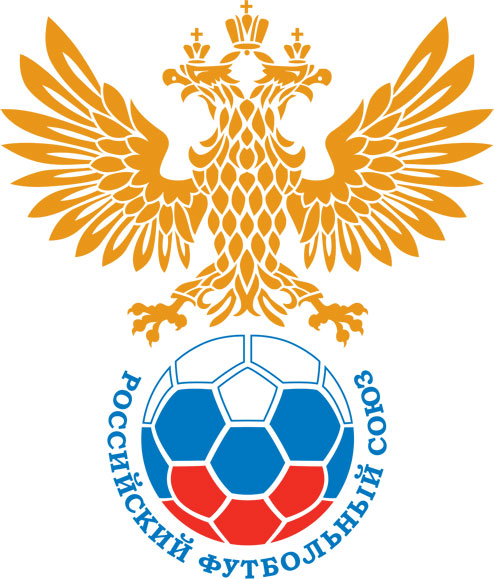 РОССИЙСКИЙ ФУТБОЛЬНЫЙ СОЮЗМАОО СФФ «Центр»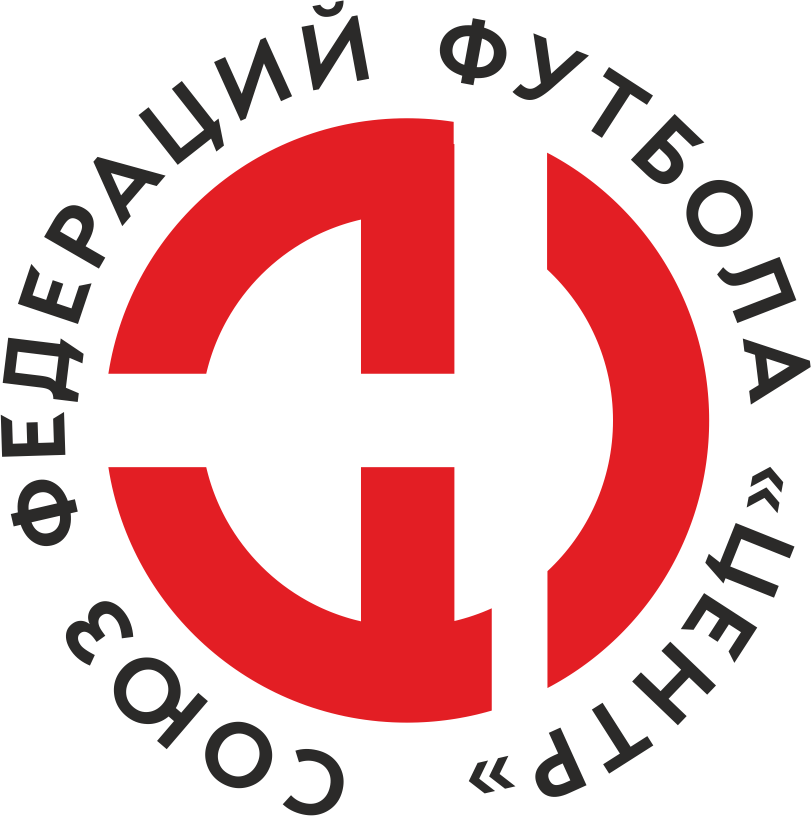    Первенство России по футболу среди команд III дивизиона, зона «Центр» _____ финала Кубка России по футболу среди команд III дивизиона, зона «Центр»Дата:3 июля 2021Авангард-М (Курск)Авангард-М (Курск)Авангард-М (Курск)Авангард-М (Курск)Академия футбола (Тамбов)Академия футбола (Тамбов)команда хозяевкоманда хозяевкоманда хозяевкоманда хозяевкоманда гостейкоманда гостейНачало:15:00Освещение:ЕстественноеЕстественноеКоличество зрителей:100Результат:3:7в пользуАкадемия футбола (Тамбов)1 тайм:1:6в пользув пользу Академия футбола (Тамбов)Судья:Филиппов Дмитрий  (Воронеж)кат.1 кат.1 помощник:Канадаков Кирилл (Воронеж)кат.2 кат.2 помощник:Акопян Илья (Воронеж)кат.3 кат.Резервный судья:Резервный судья:Нефёдов Андрей (Курск)кат.2 кат.Инспектор:Пешков Александр Васильевич (Воронеж)Пешков Александр Васильевич (Воронеж)Пешков Александр Васильевич (Воронеж)Пешков Александр Васильевич (Воронеж)Делегат:СчетИмя, фамилияКомандаМинута, на которой забит мячМинута, на которой забит мячМинута, на которой забит мячСчетИмя, фамилияКомандаС игрыС 11 метровАвтогол0:1Александр МалинАкадемия футбола (Тамбов)41:1Юрий МаханьковАвангард-М (Курск)91:2Александр МалинАкадемия футбола (Тамбов)141:3Александр НовиковАкадемия футбола (Тамбов)161:4Роман ЖеребятьевАкадемия футбола (Тамбов)261:5Александр МалинАкадемия футбола (Тамбов)351:6Антон АрхиповАкадемия футбола (Тамбов)45+2:6Юрий МаханьковАвангард-М (Курск)542:7Михаил УсанинАкадемия футбола (Тамбов)773:7Даниил ВасильевАвангард-М (Курск)90+Мин                 Имя, фамилия                          КомандаОснование66Даниил ТретьяковАвангард-М (Курск)Второе предупреждение в матче (грубая игра)РОССИЙСКИЙ ФУТБОЛЬНЫЙ СОЮЗМАОО СФФ «Центр»РОССИЙСКИЙ ФУТБОЛЬНЫЙ СОЮЗМАОО СФФ «Центр»РОССИЙСКИЙ ФУТБОЛЬНЫЙ СОЮЗМАОО СФФ «Центр»РОССИЙСКИЙ ФУТБОЛЬНЫЙ СОЮЗМАОО СФФ «Центр»РОССИЙСКИЙ ФУТБОЛЬНЫЙ СОЮЗМАОО СФФ «Центр»РОССИЙСКИЙ ФУТБОЛЬНЫЙ СОЮЗМАОО СФФ «Центр»Приложение к протоколу №Приложение к протоколу №Приложение к протоколу №Приложение к протоколу №Дата:3 июля 20213 июля 20213 июля 20213 июля 20213 июля 2021Команда:Команда:Авангард-М (Курск)Авангард-М (Курск)Авангард-М (Курск)Авангард-М (Курск)Авангард-М (Курск)Авангард-М (Курск)Игроки основного составаИгроки основного составаЦвет футболок: Белые       Цвет гетр: БелыеЦвет футболок: Белые       Цвет гетр: БелыеЦвет футболок: Белые       Цвет гетр: БелыеЦвет футболок: Белые       Цвет гетр: БелыеНЛ – нелюбительНЛОВ – нелюбитель,ограничение возраста НЛ – нелюбительНЛОВ – нелюбитель,ограничение возраста Номер игрокаЗаполняется печатными буквамиЗаполняется печатными буквамиЗаполняется печатными буквамиНЛ – нелюбительНЛОВ – нелюбитель,ограничение возраста НЛ – нелюбительНЛОВ – нелюбитель,ограничение возраста Номер игрокаИмя, фамилияИмя, фамилияИмя, фамилия30Павел Земсков Павел Земсков Павел Земсков 71Александр Галкин Александр Галкин Александр Галкин 10Илья Ободников Илья Ободников Илья Ободников 3Артем Самодайкин Артем Самодайкин Артем Самодайкин 97Максим Федюкин Максим Федюкин Максим Федюкин НЛОВ93Даниил Третьяков Даниил Третьяков Даниил Третьяков НЛОВ66Андрей Матвеев Андрей Матвеев Андрей Матвеев 21Юрий Маханьков (к)Юрий Маханьков (к)Юрий Маханьков (к)40Михаил Петрищев Михаил Петрищев Михаил Петрищев 77Иван Поздняков Иван Поздняков Иван Поздняков 46Никита Жиронкин Никита Жиронкин Никита Жиронкин Запасные игроки Запасные игроки Запасные игроки Запасные игроки Запасные игроки Запасные игроки 1Егор МицкевичЕгор МицкевичЕгор Мицкевич7Даниил ВасильевДаниил ВасильевДаниил Васильев14Иван РагулинИван РагулинИван Рагулин9Александр ХребтовАлександр ХребтовАлександр Хребтов86Максим БукреевМаксим БукреевМаксим Букреев27Максим УстиновМаксим УстиновМаксим УстиновТренерский состав и персонал Тренерский состав и персонал Фамилия, имя, отчествоФамилия, имя, отчествоДолжностьДолжностьТренерский состав и персонал Тренерский состав и персонал 1Сергей Александрович ШолоховГлавный тренерГлавный тренерТренерский состав и персонал Тренерский состав и персонал 2Игорь Олегович ГершунНачальник командыНачальник команды3Андрей Викторович Шалаев ВрачВрач4567ЗаменаЗаменаВместоВместоВместоВышелВышелВышелВышелМинМинСудья: _________________________Судья: _________________________Судья: _________________________11Максим ФедюкинМаксим ФедюкинМаксим ФедюкинДаниил ВасильевДаниил ВасильевДаниил ВасильевДаниил Васильев717122Михаил ПетрищевМихаил ПетрищевМихаил ПетрищевМаксим БукреевМаксим БукреевМаксим БукреевМаксим Букреев8080Подпись Судьи: _________________Подпись Судьи: _________________Подпись Судьи: _________________33Иван ПоздняковИван ПоздняковИван ПоздняковАлександр ХребтовАлександр ХребтовАлександр ХребтовАлександр Хребтов8484Подпись Судьи: _________________Подпись Судьи: _________________Подпись Судьи: _________________44Андрей МатвеевАндрей МатвеевАндрей МатвеевМаксим УстиновМаксим УстиновМаксим УстиновМаксим Устинов878755Юрий МаханьковЮрий МаханьковЮрий МаханьковИван РагулинИван РагулинИван РагулинИван Рагулин87876677        РОССИЙСКИЙ ФУТБОЛЬНЫЙ СОЮЗМАОО СФФ «Центр»        РОССИЙСКИЙ ФУТБОЛЬНЫЙ СОЮЗМАОО СФФ «Центр»        РОССИЙСКИЙ ФУТБОЛЬНЫЙ СОЮЗМАОО СФФ «Центр»        РОССИЙСКИЙ ФУТБОЛЬНЫЙ СОЮЗМАОО СФФ «Центр»        РОССИЙСКИЙ ФУТБОЛЬНЫЙ СОЮЗМАОО СФФ «Центр»        РОССИЙСКИЙ ФУТБОЛЬНЫЙ СОЮЗМАОО СФФ «Центр»        РОССИЙСКИЙ ФУТБОЛЬНЫЙ СОЮЗМАОО СФФ «Центр»        РОССИЙСКИЙ ФУТБОЛЬНЫЙ СОЮЗМАОО СФФ «Центр»        РОССИЙСКИЙ ФУТБОЛЬНЫЙ СОЮЗМАОО СФФ «Центр»Приложение к протоколу №Приложение к протоколу №Приложение к протоколу №Приложение к протоколу №Приложение к протоколу №Приложение к протоколу №Дата:Дата:3 июля 20213 июля 20213 июля 20213 июля 20213 июля 20213 июля 2021Команда:Команда:Команда:Академия футбола (Тамбов)Академия футбола (Тамбов)Академия футбола (Тамбов)Академия футбола (Тамбов)Академия футбола (Тамбов)Академия футбола (Тамбов)Академия футбола (Тамбов)Академия футбола (Тамбов)Академия футбола (Тамбов)Игроки основного составаИгроки основного составаЦвет футболок: Синие   Цвет гетр:  СиниеЦвет футболок: Синие   Цвет гетр:  СиниеЦвет футболок: Синие   Цвет гетр:  СиниеЦвет футболок: Синие   Цвет гетр:  СиниеНЛ – нелюбительНЛОВ – нелюбитель,ограничение возрастаНЛ – нелюбительНЛОВ – нелюбитель,ограничение возрастаНомер игрокаЗаполняется печатными буквамиЗаполняется печатными буквамиЗаполняется печатными буквамиНЛ – нелюбительНЛОВ – нелюбитель,ограничение возрастаНЛ – нелюбительНЛОВ – нелюбитель,ограничение возрастаНомер игрокаИмя, фамилияИмя, фамилияИмя, фамилия12Александр Баженов Александр Баженов Александр Баженов 21Виталий Запрудских Виталий Запрудских Виталий Запрудских 3Святослав Шабанов Святослав Шабанов Святослав Шабанов 4Сергей Щигорев Сергей Щигорев Сергей Щигорев 17Дмитрий Масленников (к)Дмитрий Масленников (к)Дмитрий Масленников (к)15Максим Карпухин Максим Карпухин Максим Карпухин 19Александр Новиков Александр Новиков Александр Новиков 6Даниил Мишутин Даниил Мишутин Даниил Мишутин 2Антон Архипов Антон Архипов Антон Архипов 20Александр Малин Александр Малин Александр Малин 5Роман Жеребятьев Роман Жеребятьев Роман Жеребятьев Запасные игроки Запасные игроки Запасные игроки Запасные игроки Запасные игроки Запасные игроки 1Данила ИвановДанила ИвановДанила Иванов18Вячеслав ШабановВячеслав ШабановВячеслав Шабанов9Илья ЛосевИлья ЛосевИлья Лосев7Кирилл ЛосевКирилл ЛосевКирилл Лосев11Даниил ЖивилковДаниил ЖивилковДаниил Живилков10Михаил УсанинМихаил УсанинМихаил Усанин24Вадим РозенбергВадим РозенбергВадим Розенберг26Владислав ПавельевВладислав ПавельевВладислав Павельев14Денис СадчиковДенис СадчиковДенис Садчиков27Вадим КривоносовВадим КривоносовВадим КривоносовВадим КривоносовВадим КривоносовВадим КривоносовТренерский состав и персонал Тренерский состав и персонал Фамилия, имя, отчествоФамилия, имя, отчествоДолжностьДолжностьТренерский состав и персонал Тренерский состав и персонал 1Тренерский состав и персонал Тренерский состав и персонал 234567Замена Замена ВместоВместоВышелМинСудья : ______________________Судья : ______________________11Антон АрхиповАнтон АрхиповИлья Лосев4622Александр МалинАлександр МалинКирилл Лосев54Подпись Судьи : ______________Подпись Судьи : ______________Подпись Судьи : ______________33Дмитрий МасленниковДмитрий МасленниковДаниил Живилков60Подпись Судьи : ______________Подпись Судьи : ______________Подпись Судьи : ______________44Роман ЖеребятьевРоман ЖеребятьевМихаил Усанин6855Александр НовиковАлександр НовиковВячеслав Шабанов766677        РОССИЙСКИЙ ФУТБОЛЬНЫЙ СОЮЗМАОО СФФ «Центр»        РОССИЙСКИЙ ФУТБОЛЬНЫЙ СОЮЗМАОО СФФ «Центр»        РОССИЙСКИЙ ФУТБОЛЬНЫЙ СОЮЗМАОО СФФ «Центр»        РОССИЙСКИЙ ФУТБОЛЬНЫЙ СОЮЗМАОО СФФ «Центр»   Первенство России по футболу среди футбольных команд III дивизиона, зона «Центр» _____ финала Кубка России по футболу среди футбольных команд III дивизиона, зона «Центр»       Приложение к протоколу №Дата:3 июля 2021Авангард-М (Курск)Академия футбола (Тамбов)команда хозяевкоманда гостей